Artist: ShakiraSong: Cant Remember To Forget YouIntro: Bm, Em, A, D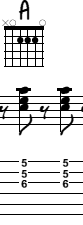 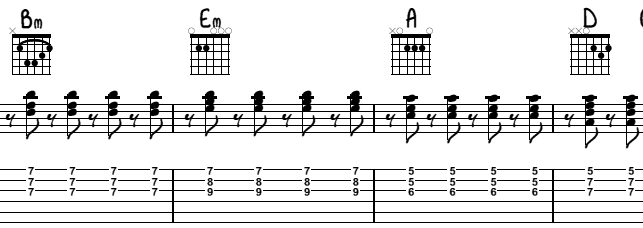 [Shakira]Bm           EmI left a note on my bedpostA                 D    ASaid not to repeat yesterday's mistakesBm               EmWhat I tend to do when it comes to youA                  D        AI see only the good, selective memoryBm                            EmThe way he makes me feel yeah, gotta hold on me            A              D       AI've never met someone so differentOh here we goBm                  EmHe a part of me now, he a part of me     A (pause)So where you go I follow, follow, follow, oh[Chorus #1]Bm    A      Em     Ohohohoh ohohohoh           G           F#I can't remember to forget youBm    A      GOhohohoh ohohohoh           D              C#I keep forgetting I should let you goBm            A                    Em            But when you look at me, the only memory        G              F#Is us kissing in the moonlightBm    A      GOhohohoh ohohohoh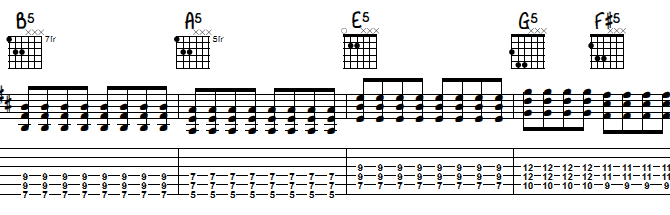 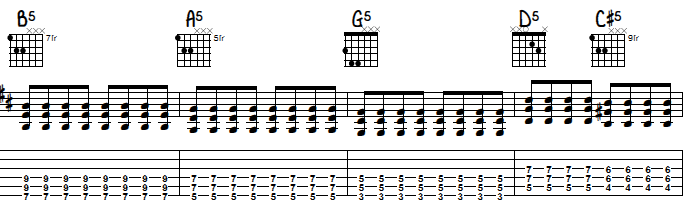 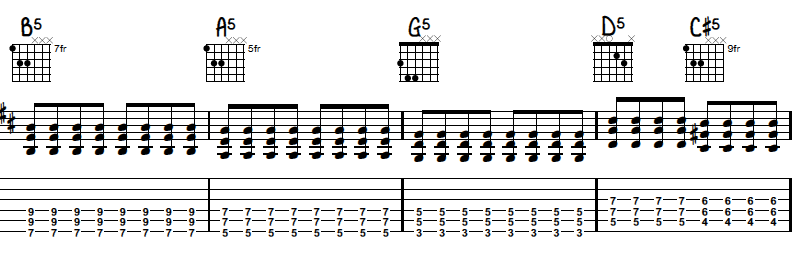 (Pause)[Bridge]Like Intro/Verse         I can't remember to forget youBm    Em    AOoooh           D            C#I can't remember to forget youBm    Em     A     D   AOoooh[Verse 2: Rihanna]Bm          I go back againEm             Fall off the trainALand in his bedD      ARepeat yesterday's mistakesBm                    Em            AWhat I'm trying to say is not to forget                    D     AYou see only the good, selective memoryBmThe way he makes me feel likeEmThe way he makes me feel          A                DI never seemed to act so stupidAOh here we goBm                 EmHe a part of me now he a part of me[Shakira]     A (pause)So where he goes I follow, follow, follow, oh[Verse3: Both]Bm   A       EmOhohohoh ohohohoh           G            F#I can't remember to forget youBm   A      GOhohohoh ohohohoh           D               C#I keep forgetting I should let you goBm            A                    EmBut when you look at me, the only memory       G              F#Is us kissing in the moonlightBm   A      GOhohohoh ohohohoh         (pause)I can't remember to forget you[Bridge: Shakira]  Bm                  Em  I rob and I kill to keep him with me   A                    D    A I do anything for that boy    Bm                    EmI'd give my last dime to hold him tonight   A                    DI do anything for that boy[Bridge Cont.: Rihanna]  Bm                  Em  I rob and I kill to keep him with me   A                    D    AI do anything for that boy    Bm                    EmI'd give my last dime to hold him tonight   A                    DI do anything for that boy[Chorus 3: Both]Bm   A      EmOhohohoh ohohohoh           G            F#I can't remember to forget youBm   A      GOhohohoh ohohohoh           D               C#    I keep forgetting I should let you goBm            A            EmBut when you look at me, the only memory       G              F#Is us kissing in the moonlightBm   A      EmOhohohoh ohohohoh           G            F#I can't remember to forget youBm            A                    EmBut when you look at me, the only memory       G              F#Is us kissing in the moonlightBm   A      GOhohohoh ohohohoh         (pause)I can't remember to forget you